ОЧЕТ О РЕЗУЛЬТАТАХ САМООБСЛЕДОВАНИЯМДОУ «Детский сад №79 комбинированного вида»за 2014-2015 учебный год1. Общая характеристика дошкольного образовательного учреждения.Муниципальное дошкольное образовательное учреждение городского округа Саранск «Детский сад №79 комбинированного вида» (МДОУ «Детский сад №79») функционирует с 1974 года.МДОУ «Детский сад № 79» располагается в типовом здании. Помещение и участок соответствуют государственным санитарно-эпидемиологическим требованиям к устройству правилам и нормативам работы ДОУ СанПин 2.4.1 3049-13, нормам и правилам пожарной безопасности. Территория детского сада озеленена насаждениями по всему периметру. На территории учреждения имеются различные виды деревьев и кустарников, газоны, клумбы и цветники. Имеется спортивный участок с оборудованием для развития основных движений.МДОУ «Детский сад №79 комбинированного вида» рассчитан на 220 мест, имеет 12 групп, 2 зала – музыкальный и физкультурный. Тарификационный список детей на начало учебного года - 220 воспитанников.  Функционирует 11 групп:  2 – 1 мл. группы, 2 – 2 мл. группы, 2 – средних группы, 2 – старших группы, 2 – подготовительные группы, 1 – подготовительная логопедическая группа.Режим работы учреждения: Детский сад работает 5 дней в неделю с 7.00 до 19.00. Суббота и воскресенье выходной. В предпраздничные дни режим работы с 7.00 до 18.00.Обеспечение безопасности1. В МДОУ разработан паспорт безопасности.2. Установлена «тревожная сигнализация».3. В детском саду функционирует автоматическая пожарная сигнализация.4. Установлены домофон и камеры видеонаблюдения.Адрес: 430017, Республика Мордовия,  г.Саранск, ул.Пушкина, 6 
тел. (8342)75-31-61, 
тел/факс  (8342)73-00-20, 
e-mail: detcad79@mail.ru 
сайт  http://ds79sar.schoolrm.ru  Заведующая МДОУ «Детский сад № 79» Цыплова Людмила Николаевна.2. Структура управления ДОУОбщее руководство деятельностью осуществляет заведующая Цыплова Людмила Николаевна, стаж работы в должности – 8 лет. Образование высшее (1984г. – МГУ им. Н.П.Огарева, «Филолог, преподаватель иностранного языка и литературы»).Методическую службу в детском саду с апреля 2014 года возглавляет старший воспитатель Миронова Татьяна Михайловна. Прошла курсы повышения квалификации: в 2014 году в ГБОУ ДПО (ПК) С «МРИО» «Обновление содержания дошкольного образования в условиях реализации ФГОС в ДО», в 2015 году на базе ФГБОУ ВПО «МГПИ им. М.Е. Евсевьева» «Проектирование образовательной программы ДОО в соответствии с ФГОМ». Стаж педагогической работы 5 лет. Учреждение является некоммерческой организацией, созданной городским округом Саранск, для оказания услуг в реализации основной общеобразовательной программы дошкольного образования, осуществления физического, познавательно-речевого, художественно-эстетического и социально-личностного развития дошкольников. Учреждение в своей деятельности руководствуется Конституцией РФ, Федеральными законами, Указами и распоряжениями Президента РФ, Постановлениями и распоряжениями Правительства РФ, Конституцией Республики Мордовия, законами Республики Мордовия, указами и распоряжениями Правительства Республики Мордовия, нормативными правовыми актами органов государственной власти Республики Мордовия, нормативными правовыми актами городского округа Саранск, Уставом ДОУ.Функционирование детского сада регламентируется нормативно - правовыми документами:Уставом ДОУ (утвержденным Учредителем 27.09.2012г. №1542-рз)Лицензией на право ведения образовательной деятельности Серия РО № 015079 регистрационный номер 3453 от 11 сентября 2013г.Свидетельством о государственной аккредитации АА 056894 регистрационный № 840 от 7 июля 2006 г.В ДОУ соблюдаются исполнительская и финансовая дисциплина, правила по охране труда и обеспечивается безопасность жизнедеятельности воспитанников и сотрудников. Общее санитарно-гигиеническое состояние соответствует требованиям ГЦСЭН. Соблюдаются социальные гарантии участников образовательного процесса: созданы условия для организации питания, согласно графика проводятся медицинские осмотры, вовремя выплачивается заработная плата, используются формы стимулирования труда сотрудников.В соответствии с Перечнем документации в ДОУ разработаны локальные акты, дополняющие Устав учреждения:- Коллективный договор,- Правила внутреннего трудового распорядка,- Положение о порядке и условиях выплаты стимулирующих доплати надбавок,- Положение о порядке комплектования ДОУ детьми,- Положение о работе медико-педагогического консилиума,- Положение о педагогическом совете,- Положение методических объединениях в детском саду,- Положение о Совете родителей и др.В системе обязательных локальных актов учреждения одно из первых мест занимают должностные инструкции сотрудников, являющиеся действенным средством управления коррекционно-образовательным процессом, так как выполняют организационную, регламентирующую и регулирующую роль. Должностные инструкции дополняют инструкции по технике безопасности и инструкции по обеспечению безопасности образовательного процесса и антитеррористической устойчивости, имеющиеся на каждом рабочем месте.Организация деятельности учреждения строится на основе разработанной и утвержденной педсоветом программы развития  на 2011-2016 годы. Вывод:Оптимальное управление коллективом направлено на мобилизацию усилий коллектива в реализации инноваций, разработку системы мониторинга профессиональной деятельности педагогов, активизацию общественно-государственного управления. 3. Состав воспитанников ДОУМДОУ «Детский сад №79» посещают дети в возрасте от 2 до 7 лет. В детском саду 11 возрастных групп. Из них 2 группы до 3-х лет и 8 дошкольных групп общеразвивающих и 1 компенсирующе направленности для детей с ОНР. В 2014-2015 уч. году количество детей, посещающих МДОУ, составило 222 ребенка, средняя наполняемость групп 20 детей.Социальный паспорт ДОУ:4. Образовательные программы, реализуемые в ДОУКлючевой задачей педагогического коллектива является получение качественного образования воспитанниками ДОУ. На качество образования влияет единые требования обучения и воспитания детей, преемственность между дошкольным и школьным образованием, квалификация педагогов. Учебно-воспитательный процесс в ДОУ осуществляется по примерной общеобразовательной программе дошкольного образования «Детство» (авторы Т.И.Бабаева, А.Г.Гогоберидзе, З.А.Михайловой) - базовый уровень, «Мы в Мордовии живем» (примерный региональный модуль программы    дошкольного образования О.В.Бурляевой и др.). Используются программы: «Основы безопасности и жизнедеятельности детей дошкольного возраста» (автор Р.Стеркина, О. Л.Князева),  «Юный эколог» (автор С.Н.Николаева)  -  по эколого-оздоровительному направлению;«Музыкальные шедевры» (автор О. Радынова) - по художественно- эстетическому  направлению.«Развитие речи детей дошкольного возраста в детском саду» (О.С.Ушакова) – речевое развитие.Программы дополнительного образования:«Обучение мордовским (мокша, эрзя)  языкам  детей дошкольного возраста» (автор А.И. Исайкина);«Театр-творчество-дети»   (автор Н.Ф.Сорокина)«Конструирование и художественный  труд в детском саду»  (автор Л.В.Куцакова);«Наш дом – природа»  (автор Л.Рыжова);«Старт»  (авторы Л. И. Яковлева, Р.П. Юдина);«Азбука дорожного движения» (авторы Л.Б. Баряева, В.Л.Жернев);В работе с детьми используются технологии:«Игралочка», «Раз-ступенька, два-ступенька» (автор Л.Г. Петерсон)  - образовательная область «Познание»;«Обучение грамоте» (автор - Д. Г. Шумаева), «Развитие речи» (автор О. Ушакова) - образовательная область «Коммуникация»;«Физическая культура - дошкольникам» (автор Л.Д.Глазырина)  – образовательная область «Физическая культура».Коррекционно-логопедическая работа осуществляется по программе «Подготовка детей к школе с недостатками речи» Т.Б.Филичевой, Т.В.Чиркиной.  При проведении мониторинга качества освоения детьми образовательных областей используем инструментарий  программы «Детство» (авторы Т.И.Бабаева, А.Г.Гогоберидзе, З.А.Михайловой). На основе диагностики детей по всем разделам программы мы получаем информацию о достижениях и продвижениях детей. По результатам мониторинга освоения общеобразовательной программы дошкольного образования выполнение составляет 98 %. (Сводная по мониторингу прилагается).5. Условия осуществления образовательного процессаВ группах созданы оптимальные условия для всестороннего развития детей дошкольного возраста в соответствии с требованиями ФГОС ДО. При оформлении групповых комнат воспитатели исходят из требований безопасности для здоровья детей используемого материала, а также характера воспитательно-образовательной модели, которая лежит в основе планирования и оборудования группы.Расписания непосредственно образовательной деятельности в группах разрабатываются с учетом требований ФГОС ДО и СанПина.Непосредственно образовательная деятельность в ДОУ сочетается с игровой деятельностью. Знания, опыт, приобретенные в непосредственно образовательной деятельности, используются детьми в самостоятельной, изобразительной, театрализованной деятельности и творческих играх.ДОУ имеет хорошую материально-техническую базу: эстетически оформленный музыкальный зал, оборудованный современными тренажерами спортивный зал, кабинет ОБЖ, мини-музей краеведения, кабинет логопеда.При организации образовательного процесса особое внимание уделяется формированию предметно-развивающей среды. Она организуется таким образом, чтобы каждый ребенок имел возможность заниматься любимым делом.Все групповое пространство доступно детям: игрушки, дидактический материал, игры. Предметно-развивающая среда способствует возникновению различных игр. Для организации двигательной активности созданы физкультурные уголки, с необходимым набором оборудования. Для сюжетно-ролевых игр имеются игрушки, атрибуты, предметы-заместители, для режиссерских игр – настольные персонажи. Групповые помещения в детском саду укомплектованы пособиями, удовлетворяющими потребность в движении: сухой бассейн, тренажер для детей раннего возраста; оборудование для лазанья и др. Все это способствует физическому развитию, укреплению здоровья.В образовательном процессе используется современное технологическое оборудование: интерактивная доска, мультимедийный проектор, телевизор, магнитолы, персональный компьютер, развивающие компьютерные программы, инновационные технологии по здоровьесбережению и подготовке детей к школьному обучению.Результаты образовательной деятельностиОтслеживание уровней развития детей осуществляется на основе педагогической диагностики.Формы проведения диагностики:- диагностические занятия (по каждому разделу программы);- диагностические срезы;- наблюдения, итоговые занятия;- взаимопросмотры.По всем параметрам ведется педагогический мониторинг, проводится коррекционная работа.Результаты педагогического анализа показывают преобладание детей с высоким и средним уровнями развития, что говорит об эффективности педагогического процесса в МДОУ.Диагностика воспитательно-образовательной деятельности проводится по программе «Детство».Результатом осуществления воспитательно-образовательного процесса явилась качественная подготовка детей к обучению в школе. Готовность дошкольника к обучению в школе характеризует достигнутый уровень психологического развития накануне поступления в школу. В этом году количество выпускников составило 51 ребенок. Таким образом, в результате проведенной работы отмечается высокий уровень интеллектуального развития детей, в дальнейшем педагоги будут работать над развитием познавательных способностей детей.Для определения эффективности воспитательно-образовательной работы педагогами была проведена оценка выполнения программы «Детство», сделан анализ. Дети, посещающие детский сад, успешно освоили программы и показали хорошие результаты при диагностике. Уровень развития детей, их знания, умения и навыки отражены в таблице.Старший воспитатель 						Т.М.Миронова6. Кадровое обеспечениеУкомплектованность педагогическими кадрами на сентябрь 2015 года -  100%. Всего в ДОУ – 28 педагогических работниковХарактеристика квалификационных критериев педагогов(в процентном и количественном соотношении)Характеристика уровней образования(в процентном и количественном соотношении)Возрастная характеристика педагогического состава(в процентном и количественном соотношении)Средний возраст педагогического коллектива составляет  39 лет.В МДОУ проводится работа по планированию и осуществлению повышения квалификации педагогических кадров. Одним из планирующих документов является план-график повышения квалификации педагогов на три года, который разрабатывается старшим воспитателем. Выполнение графика подтверждается документами о краткосрочном повышении квалификации. В течение учебного года прошли курсы повышения квалификации по профессиональной деятельности по теме «Обновление содержания дошкольного образования в условиях реализации ФГОС в ДО» 17 человек - 61% педагогов (14 воспитателей, 1 учитель-логопед, 1 музыкальный руководитель, 1 инструктор по физической культуре). Сформированы и поданы списки на прохождение КПК воспитателей: Белова Н.А (сентябрь 2015), Горбунова Л.А. (сентябрь 2015), Едунова В.А. (май 2015), Новикова Т.В. (молодой специалист, сентябрь 2015), Новикова И.О. (сентябрь 2015), Корнишина Е.В. (молодой специалист), Дружинкина Т.Н. (молодой специалист), Савельева М.А. (молодой специалист), Старкина Ю.Е. (ноябрь 2015).В 2014-2015 уч.году прошли аттестацию 7 человек: Маткина И.В. – соответствие занимаемой должности, первая квалификационная категория – Лисицинская Н.В., Едунова В.А. (подтверждение), высшая квалификационная категория – Вихрова С.В. (подтв.), Павлуткина Н.Н. (подтв.), Филимонова З.И. (подтв.) и Полежайкина Л.А. (с первой кв. кат. на высшую). Сформированы списки аттестуемых на 2015-2016 уч.г. (Горбунова Н.П., Глухова Е.И., Аношкина Е.А., Кудряшова Ю.А., Рузайкина Е.Н., Новикова Т.В.)Педагоги МДОУ «Детский сад №79» являются слушателями Вебинаров на разные темы: «Формирование положительной мотивации к обучению у детей с ОВЗ с использованием интерактивных игр» (Горбунова Н.П., Полежайкина Л.А.); «Принципы взаимодействия воспитателя и учителя-логопеда для создания развивающей игровой среды с учетом ФГОС ДО» (Полежайкина Л.А.).Наличие наград и отличий у педагогического коллектива Почетная грамота Управления образования – 7 чел.Грамота Главы РМ – 1 чел.Диплом Администрации г.о. Саранск за победу в муниципальном конкурсе «Творческие и талантливые воспитатели МДОУ за высокое педагогическое мастерство и значительный вклад в образование» 2014г. – 1чел.Нагрудный знак РФ – 2 чел.Педагогический коллектив в течение 2014-2015 учебного года  принимал активное участие в профессиональных конкурсах, семинарах, акциях на уровне города, республики, России:Предстоит принять участие в городском конкурсе «Лучший участок к летней оздоровительной работе». Для этого необходимо продумать украшение участков, разбить цветники, покрасить оборудование – создать уют на участке.В августе проводим смотр готовности групп к учебному году по вопросам оснащения педагогического процесса необходимым оборудованием, пособиями по разделам программы, наличия методической литературы, оформления развивающей среды в группе,  уголков для родителей, написания тематического планирования, планов учебно-воспитательного процесса. В течение года все воспитатели проявили активное участие в подготовке педагогических советов, в проведении открытых занятий для воспитателей ДОУ, пополнили педагогический кабинет новой методической литературой. 7. Дополнительное образование в ДОУМДОУ «Детский сад № 79» оказывает бесплатные дополнительные услуги в соответствии с Уставом МДОУ.Основными целями дополнительных услуг, предоставляемых детским садом, являются:· наиболее полное удовлетворение потребностей населения в оздоровлении и всестороннем воспитании и обучении детей, развитии их способностей и интересов;· совершенствование качества образовательного процесса;· обеспечение единства и преемственности семейного и общественного воспитания.Перечень дополнительных услуг рассматривается на заседании педагогического Совета и утверждается Советом МДОУ.Дополнительные услуги оказываются во вторую половину дня, после дневного сна.Наполняемость групп для дополнительных занятий определяется в соответствии с видом дополнительной услуги, но не более 12-15 детей в группе.В дошкольном учреждении в 2014-2015 уч. году предоставлялись бесплатные дополнительные услуги: «Журавлик» (оригами) – воспитатель первой кв. кат. Полежайкина Л.А.«Волшебная иголочка» (вышивание) – воспитатель высшей кв. кат. Филимонова З.И.«Незабудка» (ручной труд) – воспитатель Лисицинская Н.В.«Гимнастика для здоровья» - воспитатель высшей кв.кат. Павлуткина Н.Н.«Пайгоня» (обучение мокшанскому языку) – воспитатель Белова Н.А.«Чипайне» (обучение эрзянскому языку) – воспитатель первой кв. кат. Павлова Т.А.«Знатоки природы» - воспитатель Аношкина Е.А.«Светофорчик» - воспитатель первой кв. кат. Горбунова Н.П.«Сказка» (театральный) – воспитатель первой кв. кат.  Глухова Е.И.8. Организация питанияОдним из важных факторов здоровья ребенка является организация рационального питания и отражение ее в воспитательно-образовательном процессе.В МДОУ организовано 4-х разовое питание на основе десятидневного меню, согласованное с ТО Роспотребнадзор. В меню представлены разнообразные блюда, исключены их повторы. При составлении меню соблюдаются требования нормативов калорийности питания. Постоянно проводится витаминизация третьего блюда. При поставке продуктов строго отслеживается наличие сертификатов качества. Закупка и поставка продуктов питания Учреждением  осуществляется в порядке, установленном Федеральным законом от 05.04.2013г. № 44-ФЗ «О  контрактной системе в сфере закупок, товаров работ,  услуг для обеспечения государственных и муниципальных нужд»  на контрактной  основе, как за счет средств бюджета, так и за счет средств платы родителей (законных представителей) за содержание ребенка в Учреждении. Порядок поставки продуктов определяется муниципальным контрактом. В Учреждении в соответствие с установленными санитарными  требованиями созданы следующие условия для организации питания воспитанников:- предусмотрены производственные помещения для хранения, приготовления пищи, полностью оснащенные необходимым оборудованием,- режим работы  пищеблока осуществляется согласно графика холодного/теплого периода года.Контроль за организацией питания осуществляется заведующим МДОУ № 79 и медицинской сестрой ГБУЗ «Детская поликлиника №3».В ДОУ имеется вся необходимая документация по организации детского питания: на пищеблоке - бракеражный журнал, журнал здоровья; на каждый день пишется меню-раскладка.Таким образом, дети в МДОУ обеспечены полноценным сбалансированным питанием. Правильно организованное питание в значительной мере гарантирует нормальный рост и развитие детского организма и создает оптимальное условие для нервно-психического и умственного развития ребенка. 9. Анализ состояния здоровья детей, качества результатов педагогического коллектива по здоровьесбережениюЗдоровьесберегающая направленность воспитательно-образовательного процесса обеспечивает формирование физической культуры детей и определяет общую направленность процессов реализации и освоения Программы ДОУ. Одно из основных направлений физкультурно-оздоровительной работы нашего ДОУ - это создание оптимальных условий для целесообразной двигательной активности детей, формирование у них необходимых двигательных умений и навыков, а также воспитание положительного отношения и потребности к физическим упражнениям.Оздоровительная работа в ДОУ проводится на основе нормативно - правовых документов:- ФЗ № 52 «О санитарно-эпидемиологическом благополучии населения».- СанПиН 2.4.1.-3049-13 «Санитарно-эпидемиологические требования к устройству, содержанию и организации режима работы дошкольных организациях». В ДОУ разработан и используется мониторинг состояния здоровья воспитанников, что важно для своевременного выявления отклонений в их здоровье.Для всех возрастных групп разработан режим дня с учётом возрастных особенностей детей и специфики сезона (на тёплый и холодный период года). Для детей раннего возраста впервые посещающих ДОУ – специальный адаптационный режим. Изучение состояния физического здоровья детей осуществляется инструктором по физическому воспитанию, медицинской сестрой ГБУЗ «Детская поликлиника №3». Для занятий с детьми в зале имеется необходимое современное оборудование. В группах также имеются спортивные уголки с разнообразным спортивно-игровым оборудованием. Основу воспитательно-образовательного процесса в ДОУ составляет применение следующих здоровьесберегающих технологий:· Двигательный режим;· Гибкий режим пребывания детей в детском саду;· Закаливающие процедуры;· Оздоровительно-профилактические и лечебно-коррекционные мероприятия;· Занятия физической культурой в нетрадиционной форме;· Логоритмические упражнения;· Создание атмосферы психологического комфорта и др.Результаты диагностики уровня физического развития детей выявили положительную динамику их физического развития:Уровень физического развития детей Медицинский блок включает в себя медицинский, процедурный кабинет и оснащен необходимым медицинским инструментарием, набором медикаментов. Медицинской сестрой ГБУЗ «Детская поликлиника №3» ведется учет и анализ общей заболеваемости воспитанников, анализ простудных заболеваний.МДОУ курирует врач-педиатр детской поликлиники, которая осуществляет лечебно-профилактическую помощь детям, даёт рекомендации родителям по укреплению здоровья детей и предупреждению вирусных, инфекционных заболеваний, проводит совместную работу с педагогическим коллективом по реабилитации детей в условиях детского садаПроводятся профилактические мероприятия:Медсестрой:осмотр детей во время утреннего приема;антропометрические замеры анализ заболеваемости 1 раз в месяц, в квартал, 1 раз в год;ежемесячное подведение итогов посещаемости детей;лечебно-профилактические мероприятия: - витаминотерапия,- в зимний период - фитонциды, с-витаминизация третьего блюда, кварцевание (холодный период).Ежегодно проводятся осмотры детей врачами-специалистами ГБУЗ «Детская поликлиника №3». Физкультурно-оздоровительное развитие дошкольника является важным направлением деятельности нашего детского сада. Для развития данного направления в ДОУ созданы следующие условия:Решению оздоровительных задач способствуют следующие формы организации детей: - утренняя гимнастика;- физкультурные занятия в зале и на спортивной площадке;- индивидуальная работа с детьми.- двигательная разминка между занятиями;- двигательно-оздоровительные физкультурные минутки;- прогулки;- подвижные игры на свежем воздухе;- корригирующая гимнастика,- гимнастика пробуждения после дневного сна,- «Недели здоровья»,- спортивные игры, физкультурные развлечения и досуги,- самостоятельная двигательная деятельность детей.Анализ здоровья детей.Показатели физического развитияГруппы здоровья детей Хронические заболевания у детей,состоящих на «Д» учете:V группа здоровья (инвалиды детства)Сведения о пропусках в течение учебного годаСведения о заболеваемости и посещаемости за учебный годТаким образом, в работе ДОУ большое внимание уделяется охране и укреплению здоровья детей. Следует продолжать работу по снижению заболеваемости детей, продолжить взаимодействие с семьями воспитанников по формированию у детей потребности здорового образа жизни.10.  Коррекционно-оздоровительная работаВ ДОУ созданы условия для оказания помощи детям с нарушениями речи.Учителем-логопедом  Вихровой С.В. разработана система планирования коррекционной работы с детьми, имеющими нарушения в речевом развитии.По результатам аналитического отчета за 2014-2015 уч. год были определены следующие цели и задачи логопедической работы на 2015 – 2016 учебный год:Цель: коррекция речевых нарушений у детей дошкольного возраста.Задачи логопедической работы:- своевременное  предупреждение и преодоление трудностей речевого развития; привитие навыков детям коммуникативного общения;- осуществление работы, направленной на максимальную коррекцию отклонений в развитии речи у воспитанников;- формирование  у педагогического коллектива ДОУ и родителей информационной готовности к логопедической работе, помощь им в организации полноценной речевой среды;- использование традиционных и инновационных технологий, направленных на коррекцию речевых нарушений воспитанников.Планируемый результат - достижение каждым ребёнком уровня речевого развития, соответствующего возрастным и индивидуальным возможностям.В результате коррекционной работы по устранению дефектов произношения улучшилась речь детей.11.Обеспечение безопасности в дошкольном учрежденииБезопасность дошкольного образовательного учреждения – это состояние защищённости образовательного учреждения от реальных и прогнозируемых угроз социального и природного характера, обеспечивающее его безопасное функционирование.Целью обеспечения безопасности МДОУ № 79 является создание безопасных условий организации образовательного процесса, сохранение жизни и здоровья воспитанников и сотрудников во время их пребывания в образовательном учреждении. Основные задачи в области обеспечения безопасности образовательного пространства в МДОУ № 79:- Изучение и реализация основных направлений законодательства РФ по вопросам безопасности; разработка и внедрение локальных актов, инструкций по формированию безопасного образовательного пространства. - Создание социальных, организационно–технических условий, обеспечивающих безопасность и сохранение здоровья всех участников воспитательно-образовательного процесса. - Обеспечение выполнения сотрудниками и воспитанниками ДОУ требований законодательных актов, регламентирующих создание здоровых и безопасных условий воспитания. - Предотвращение несчастных случаев с детьми и сотрудниками в ходе образовательного процесса. - Профилактика производственного травматизма. - Выполнение правил пожарной безопасности и соблюдение противопожарного режима.- Формирование у воспитанников и сотрудников устойчивых навыков безопасного поведения при возникновении чрезвычайных ситуаций. - Оснащение образовательного учреждения противопожарным и охранным оборудованием, средствами защиты и пожаротушения. - Повышение эффективности работы по профилактике детского дорожно-транспортного травматизма, взаимодействие с отделами ГИБДД города.- Обеспечение безопасной эксплуатации здания, оборудования и технических средств обучения. В МДОУ № 79 назначены ответственные за организацию работы по обеспечению безопасности участников воспитательно-образовательного процесса. Для отработки устойчивых навыков безопасного поведения в условиях возникновения чрезвычайных ситуаций в ДОУ два раза в год проводятся тренировочные занятия по эвакуации с детьми и персоналом ДОУ на случай угрозы террористического акта. Систематически проводится обследование дошкольного учреждения и прилегающей территории на предмет их защищенности, обнаружения посторонних предметов. В МДОУ №79 созданы следующие условия для обеспечения безопасности воспитанников и сотрудников ДОУ: - территория детского сада огорожена металлическим забором; - по периметру детского сада установлена система видеонаблюдения;- вход на территорию детского сада через калитку с 9.00 до 16.00  ограничен (навесной замок); - на центральном входе установлен домофон; - в ночное время, в выходные и праздничные дни охрану детского сада осуществляют сторожа.В целях обеспечения безопасности и антитеррористической защищенности детского сада используются следующие технические средства: - система автоматической пожарной сигнализации; - кнопка тревожной сигнализации - система оперативного оповещения дежурных подразделений о факте незаконного вторжения или проникновения в детский сад. Дошкольное учреждение обеспечено необходимыми средствами противопожарной безопасности: - установлена система пожарной сигнализации; первичные средства пожаротушения (огнетушители), пожарные краны; - в каждой группе имеются два выхода (основной и запасной); - имеются инструкции, определяющие действия персонала, и поэтажные планы пожарной эвакуации людей;- проводятся тренировочные эвакуационные занятия, согласно утвержденным планам, на которых отрабатываются действия всех работников ДОУ и воспитанников на случай возникновения чрезвычайной ситуации; - с воспитанниками дошкольного учреждения проводятся игровые занятия по ОБЖ, направленные на воспитание у детей сознательного отношения к своему здоровью и жизни без опасностей.  Таким образом, работа по обеспечению безопасности приносит свои результаты: усилилась персональная ответственность сотрудников, нет посторонних лиц на территории учреждения, случаев хулиганства на участках; не допускается стоянка на территории и перед воротами автотранспорта; повысилось понимание родителями необходимости принимаемых мер по ограничению доступа в учреждение. За прошедший период, 2014-2015 учебный год не возникало ситуаций, угрожающих жизни и здоровью детей и сотрудников учреждения. Продолжение этой работы необходимо в плане повышения сознательности, ответственности всех участников образовательного процесса.12. Социальное партнерство, открытость дошкольного учреждения запросам обществаНаше дошкольное образовательное учреждение является открытой социальной системой, способной реагировать на изменения внутренней и внешней среды. Одним из путей повышения качества дошкольного образования мы видим в установлении прочных связей с социумом, как главного акцентного направления дошкольного образования, от которого, на наш, взгляд, в первую очередь зависит его качество. Коллектив нашего детского сада строит связи с социумом на основе следующих принципов:Учета запроса общественностиПринятие политики детского сада социумомФормирования содержания обязанностей детского сада и социумаСохранение имиджа учреждения в обществеУстановление коммуникаций между детским садом и социумомРаботая в таких условиях, мы создаем возможность расширять культурно-образовательную среду  и влиять на широкий социум, гармонизируя отношения различных социальных групп, получая определенные социальные эффекты образовательной деятельности. Предметом взаимодействия и сотрудничества является ребенок, его интересы, заботы о том, чтобы каждое педагогическое воздействие, оказанное на него, было грамотным, профессиональным и безопасным. Взаимоотношения в детском саду строятся с учетом интересов детей, родителей, педагогов.Система организации совместной деятельности МДОУ с социумомЗаключение договора о совместной работеСоставление плана совместной работыИнформирование родителей о проводимых мероприятияхАктивное участие родителей в запланированных мероприятияхПроведение встреч с администрацией социальных партнеров, направленных на выявление проблем в совместной деятельности учрежденийСовместные совещания по итогам учебного годаАнализ выявленных потенциальных возможностей и интересов детей и их дифференциация позволили спланировать и организовать совместную работу ДОУ с общественными и социальными институтами, имеющими свои интересы в образовательной сфере.СемьяОбразовательные учреждения: МОУ СОШ № 25.Культурно общественные учреждения: библиотека им С.Я.Маршака, Городской краеведческий музей, Музей мордовской национальной культуры, Мордовский национальный театр кукол, Кукольный театр «Крошка».Медико-оздоровительные организации: детская поликлиника № 3.ГБОУ ДПО (ПК) С «Мордовский республиканский институт образования».Таким образом, развитие социальных связей дошкольного образовательного учреждения с культурными центрами дает дополнительный импульс  для духовного развития и обогащения личности ребенка с первых лет жизни, совершенствует конструктивные взаимоотношения с родителями, строящиеся на идее социального партнерства. Одновременно этот процесс способствует росту профессионального мастерства всех специалистов детского сада, работающих с детьми, поднимает статус учреждения, указывает на особую роль его социальных связей в развитие каждой личности и тех взрослых, которые входят в ближайшее окружение ребенка. Что в конечном итоге ведет к повышению качества дошкольного образования.13. Инновационная деятельность учрежденияС 2012 года МДОУ «Детский сад №79» работает по проблеме «Использование инновационных подходов в организации эколого-оздоровительной работы с детьми дошкольного возраста». Основной целью работы учреждения является создание здоровьесберегающего образовательного пространства и обеспечение развития воспитанников, педагогов, родителей. Инновационная деятельность осуществляется в соответствии с ООП дошкольного образования, задачи годового плана, календарно – тематическим планированием, планом воспитательной работы. Эколого-оздоровительная работа в ДОУ выстроена с учётом ряда особенностей: - приоритетного осуществления экологического развития воспитанников и наличия проблемы сохранения здоровья детей,- сочетаемости задач реализуемой Примерной общеобразовательной программой дошкольного образования «Детство» (под ред. Т.И.Бабаевой, А.Г.Гогоберидзе и парциальных программ эколого-оздоровительной направленности («Юный эколог» С.Н. Николаевой),- регионального компонента (ближайшее природное окружение, природные факторы),- ресурсного обеспечение педагогического процесса.Организация работы осуществляется по нескольким компонентам:1 компонент - «Мониторинг уровня здоровья воспитанников».Основная функция – информационно-аналитическая и контрольно-оценочная. Она включает комплексную оценку здоровья воспитанников, которая осуществляется под руководством медицинской сестры, врача ГБУЗ «Детская поликлиника №3»В результате данной работы оценивается уровень физического и психического здоровья, экологической культуры, эффективность физкультурно-оздоровительной и лечебно-профилактической работы с детьми, выявляются проблемы и перспективы, которые решаются на медико-педагогических консилиумах.2 компонент – «Организация методической работы с педагогами».Этапы работы: - организационно-теоретический – направлен на ознакомление с научно-методической литературой, изучение инноваций в эколого-оздоровительном образовании. Это привело к созданию творческих групп. Основные формы методических мероприятий: теоретические консультации, проблемные семинары, курсы повышения квалификации, участие в городских методических объединениях;- методический, где осуществляется овладение методикой экологического образования и оздоровления через диалоги, коллоквиумы, проблемно-проектировочные и моделирующие семинары, круглый стол;- практический, здесь организуется апробация педагогами детского сада разнообразных форм и методов работы с детьми через семинары-практикумы, презентации, взаимопосещения, педсоветы, стажировки, проекты, разработки диагностических и технологических карт;- аналитический - предполагает анализ результатов и обобщение передового педагогического опыта по проблеме.Таким образом, поиск инновационных форм позволил обновить содержание работы, которые способствуют интеграции экологического образования и оздоровительной работы, профессиональному развитию педагогов, что влияет на качество воспитательно-образовательной работы в ДОУ.3 компонент - «Построение эколого-оздоровительного пространства в ДОУ». В ДОУ созданы и функционируют: физкультурный зал с современным, а также нетрадиционным спортивным оборудованием; мини-музей краеведения с разнообразными выставками; спортивные уголки и экологические центры в группах, уголки уединения; спортивная площадка на участке ДОУ и площадка природы с многочисленными экологическими объектами; музыкальный зал; медицинский блок и кабинет учителя-логопеда; экологическая тропа; огород и цветник;, автогородок. Эти пространства предоставляют детям свободу, оказывают положительное влияние на мироощущение, самочувствие и здоровье. Всё это является важным условием для реализации работы по эколого-оздоровительной направлению в ДОУ, которое способствует физическому, экологическому и познавательному развитию детей.4 компонент - «Эколого–оздоровительное образование воспитанников».В эколого-оздоровительном образовании ребенка большую роль играют методы работы, которые позволяют детям усвоить знания о разнообразных связях и зависимостях в природе. Это, прежде всего - моделирование объектов природы; решение логических задач «Как вести себя в природе»; наблюдения в разное время года, мини-проекты, экологические акции и т. д. Взаимодействовать с окружающей средой позволяют экскурсии, прогулки, НОД. При этом у детей расширяется кругозор, формируются нравственные и волевые качества (настойчивость, выдержка, коллективизм и др.), укрепляется здоровье. Для оздоровления, закаливания, повышения иммунитета детей практикуется дыхательная гимнастика, хождение босиком, игры с водой, песком, полоскание горла, оздоровительный бег на свежем воздухе, предоставляются дополнительные образовательные услуги (кружок «Гимнастика для здоровья»). В результате совместной деятельности воспитателей и детей создаются условия для развития, оздоровления и самореализации личности ребёнка, развивается интеллект, выносливость, формируется познавательное, эмоционально-нравственное, практически - деятельностное отношение к окружающей среде и своему здоровью.5 компонент - «Эколого-оздоровительное просвещение родителей и работа с социумом»,  Осуществляется по двум направлениям:- информационное – через дискуссии, тренинги, папки – передвижки, деловые игры, консультации, информационные стенды, анкетирование, памятки, рекомендации.- практическое. Совместная деятельность детей и взрослых осуществляется через природоохранные акции, праздники, досуги, занятия в школе для молодых родителей и для неорганизованных детей.Сотрудничество с детской поликлиникой,  библиотекой, музеями помогает дошкольному учреждению выстраивать систему работы более эффективно. Усиление информационно-педагогической поддержки семьи и связь с социумом влияет на создание благоприятного, оздоровительного микроклимата, обеспечение взаимосвязи физической, психической и социальной составляющих здоровья. Таким образом, организации эколого-оздоровительной работы в ДОУ способствует решению проблемы здоровьесбережения детей и достижению высоких результатов, основными из которых являются: - снижение заболеваемости детей (на протяжении нескольких лет показатель по болезни ниже уровня районного и областного);- повышение уровня экологической культуры у детей, педагогов и родителей;14. Финансовое обеспечение функционирования и развития ДОУФинансово-хозяйственная деятельность учреждения осуществлялась в соответствии со сметой доходов и расходов на 2014г.Состояние материально-технической базы МДОУ соответствует педагогическим требованиям, современному уровню образования и санитарным нормам. Образовательная деятельность ведется в типовом здании на праве оперативного управления. Здание двухэтажное, кирпичное. Общая площадь основного здания 2040,6 кв.м. Используется для образовательных целей. Территория облагорожена, имеются подъездные пути, дорожки асфальтированы. На территории имеются спортивная площадка, участки для 12 групп, огород для детей, цветники, хозяйственная зона. Имеется Акт проверки готовности дошкольного образовательного учреждения к 2014-2015 учебному году.Существующие в МДОУ помещения позволяют обеспечить продуктивную и результативную деятельность детей и работников учреждения:- групповые помещения - 11,- музыкальный зал - 1;- физкультурный зал - 1;- мини-музей краеведения;- кабинет учителя-логопеда – 1;- комната ОБЖ;- методический кабинет 1;-административные кабинеты – 2;- медицинский блок (медицинский кабинет, изолятор)- пищеблок для полного цикла приготовления пищи;- прачечная;- служебные помещения - 4;В период подготовки к новому учебному 2014-2015 учебному году был произведен косметический ремонт в группе №4, произведена частичная замена оконных блоков в медицинском кабинете, в гр.№6 и в группе №10. Для пищеблока приобретены и установлены электрические плиты.В учреждении имеются технические средства: компьютеры (7), магнитофоны (в каждой группе), музыкальный центр (2), телевизоры (2), принтеры(3), факс, сканер (2), мультимедийный проектор (1), интерактивная доска. В методическом кабинете имеется методическая литература, учебно-наглядные пособия для обеспечения воспитательно-образовательного процесса.Необходимо продолжать работу по улучшению материально-технического обеспечения учреждения в новом учебном году.15. Основные направления и задачи ближайшего развития ДОУ Анализ деятельности детского сада за 2014-2015 учебный год показал, что учреждение имеет стабильный уровень функционирования:- приведена в соответствии нормативно-правовая база;- наблюдаются положительные результаты освоения детьми образовательной программы;- сложился сплоченный творческий коллектив.  Задачи на 2015-2016 учебный годВ соответствии с ФГОС ДО совершенствовать работу по созданию благоприятной развивающей предметно-пространственной среды, способствующей оптимизации процесса совместной деятельности, взаимодействия взрослого с детьми и обеспечивающей охрану и укрепление их физического, психического здоровья и эмоционального благополучия.Продолжать создавать условия для позитивной социализации и личностного развития воспитанников, раскрытия их творческих способностей и поддержки инициативы в различных видах детской деятельности. Развивать новые формы сотрудничества ДОУ и семьи с целью оказания ей психолого-педагогической поддержки и повышения родительской компетентности в вопросах развития, образования и укрепления здоровья детей.Обеспечить необходимые условия для профессионального и личностного роста педагогических работников ДОУ, их методического сопровождения в период аттестации, для поддержания в коллективе благоприятного микроклимата.Сведения о заболеваемости за учебный годСведения о посещаемости за учебный годПоказатели деятельности ДОУВозрастная категорияНаправленность группКоличествоКоличествоВозрастная категорияНаправленность группГруппДетейОт 2 до 3 летобщеразвивающая242От 3 до 4 летобщеразвивающая242От 4 до 5 летобщеразвивающая244 От 5 до 6 летобщеразвивающая245От 6 до 7 летобщеразвивающая237От 6 до 7 леткомпенсирующая113Всего воспитанников, из нихВсего воспитанников, из нихВсего воспитанников, из них222Мальчиков                                                                             Мальчиков                                                                             Мальчиков                                                                             118Девочек                                                                                  Девочек                                                                                  Девочек                                                                                  104№ п/п20132014на 1.01.2015ГруппГрупп111111Количество детейКоличество детей228220222Дети из многодетных семейВсего433Дети из многодетных семейМалообеспеченные333Дети из многодетных семейНеблагополучные11Кол-во семей многодетных. ВсегоКол-во семей многодетных. Всего23Дети из малообеспеченных семейВсего4647Дети из малообеспеченных семейМалообеспеченные4344Дети из малообеспеченных семейМногодетные33Кол-во семей малообеспеченных. ВсегоКол-во семей малообеспеченных. Всего3738Дети из семей СОПВсего74Дети из семей СОПМалообеспеченные12Дети из семей СОПМногодетные11Кол-во семей СОП. ВсегоКол-во семей СОП. Всего64Количество детей беженцевКоличество детей беженцев--1Количество семей беженцевКоличество семей беженцев--1Количество детей переселенцевКоличество детей переселенцев---Количество семей переселенцевКоличество семей переселенцев---Количество детей из группы «риска»Количество детей из группы «риска»-64Количество семей, состоящих на учете ООПКоличество семей, состоящих на учете ООП231Количество сиротКоличество сирот---Количество детей опекаемыхКоличество детей опекаемых1-1Матери-одиночкиМатери-одиночки161112Проживает с одним отцомПроживает с одним отцом---Родители в разводеРодители в разводе241921Дети-инвалидыДети-инвалиды11-Сводная таблица по мониторингу освоения образовательной программыСводная таблица по мониторингу освоения образовательной программыСводная таблица по мониторингу освоения образовательной программыСводная таблица по мониторингу освоения образовательной программыСводная таблица по мониторингу освоения образовательной программыСводная таблица по мониторингу освоения образовательной программыСводная таблица по мониторингу освоения образовательной программыСводная таблица по мониторингу освоения образовательной программыСводная таблица по мониторингу освоения образовательной программыСводная таблица по мониторингу освоения образовательной программыСводная таблица по мониторингу освоения образовательной программыСводная таблица по мониторингу освоения образовательной программыСводная таблица по мониторингу освоения образовательной программыСводная таблица по мониторингу освоения образовательной программыСводная таблица по мониторингу освоения образовательной программыСводная таблица по мониторингу освоения образовательной программыСводная таблица по мониторингу освоения образовательной программыСводная таблица по мониторингу освоения образовательной программыСводная таблица по мониторингу освоения образовательной программыСводная таблица по мониторингу освоения образовательной программыСводная таблица по мониторингу освоения образовательной программыСводная таблица по мониторингу освоения образовательной программыСводная таблица по мониторингу освоения образовательной программыСводная таблица по мониторингу освоения образовательной программыСводная таблица по мониторингу освоения образовательной программыСводная таблица по мониторингу освоения образовательной программыСводная таблица по мониторингу освоения образовательной программыСводная таблица по мониторингу освоения образовательной программыСводная таблица по мониторингу освоения образовательной программыСводная таблица по мониторингу освоения образовательной программыСводная таблица по мониторингу освоения образовательной программыСводная таблица по мониторингу освоения образовательной программыСводная таблица по мониторингу освоения образовательной программыСводная таблица по мониторингу освоения образовательной программыСводная таблица по мониторингу освоения образовательной программыСводная таблица по мониторингу освоения образовательной программыСводная таблица по мониторингу освоения образовательной программыСводная таблица по мониторингу освоения образовательной программыСводная таблица по мониторингу освоения образовательной программыСводная таблица по мониторингу освоения образовательной программыСводная таблица по мониторингу освоения образовательной программыСводная таблица по мониторингу освоения образовательной программыСводная таблица по мониторингу освоения образовательной программыСводная таблица по мониторингу освоения образовательной программыСводная таблица по мониторингу освоения образовательной программыСводная таблица по мониторингу освоения образовательной программыСводная таблица по мониторингу освоения образовательной программыСводная таблица по мониторингу освоения образовательной программыСводная таблица по мониторингу освоения образовательной программыСводная таблица по мониторингу освоения образовательной программыСводная таблица по мониторингу освоения образовательной программыСводная таблица по мониторингу освоения образовательной программыСводная таблица по мониторингу освоения образовательной программыСводная таблица по мониторингу освоения образовательной программыСводная таблица по мониторингу освоения образовательной программыСводная таблица по мониторингу освоения образовательной программыСводная таблица по мониторингу освоения образовательной программыСводная таблица по мониторингу освоения образовательной программыСводная таблица по мониторингу освоения образовательной программыСводная таблица по мониторингу освоения образовательной программыМДОУ «Детский сад №79»МДОУ «Детский сад №79»МДОУ «Детский сад №79»МДОУ «Детский сад №79»МДОУ «Детский сад №79»МДОУ «Детский сад №79»МДОУ «Детский сад №79»МДОУ «Детский сад №79»МДОУ «Детский сад №79»МДОУ «Детский сад №79»МДОУ «Детский сад №79»МДОУ «Детский сад №79»МДОУ «Детский сад №79»МДОУ «Детский сад №79»МДОУ «Детский сад №79»МДОУ «Детский сад №79»МДОУ «Детский сад №79»МДОУ «Детский сад №79»МДОУ «Детский сад №79»МДОУ «Детский сад №79»МДОУ «Детский сад №79»МДОУ «Детский сад №79»МДОУ «Детский сад №79»МДОУ «Детский сад №79»МДОУ «Детский сад №79»МДОУ «Детский сад №79»МДОУ «Детский сад №79»МДОУ «Детский сад №79»МДОУ «Детский сад №79»МДОУ «Детский сад №79»МДОУ «Детский сад №79»МДОУ «Детский сад №79»МДОУ «Детский сад №79»МДОУ «Детский сад №79»МДОУ «Детский сад №79»МДОУ «Детский сад №79»МДОУ «Детский сад №79»МДОУ «Детский сад №79»МДОУ «Детский сад №79»МДОУ «Детский сад №79»МДОУ «Детский сад №79»МДОУ «Детский сад №79»МДОУ «Детский сад №79»МДОУ «Детский сад №79»МДОУ «Детский сад №79»МДОУ «Детский сад №79»МДОУ «Детский сад №79»МДОУ «Детский сад №79»МДОУ «Детский сад №79»МДОУ «Детский сад №79»МДОУ «Детский сад №79»МДОУ «Детский сад №79»МДОУ «Детский сад №79»МДОУ «Детский сад №79»МДОУ «Детский сад №79»МДОУ «Детский сад №79»МДОУ «Детский сад №79»МДОУ «Детский сад №79»МДОУ «Детский сад №79»МДОУ «Детский сад №79»Дата проведения мониторинга: май 2014-2015 уч.годаДата проведения мониторинга: май 2014-2015 уч.годаДата проведения мониторинга: май 2014-2015 уч.годаДата проведения мониторинга: май 2014-2015 уч.годаДата проведения мониторинга: май 2014-2015 уч.годаДата проведения мониторинга: май 2014-2015 уч.годаДата проведения мониторинга: май 2014-2015 уч.годаДата проведения мониторинга: май 2014-2015 уч.годаДата проведения мониторинга: май 2014-2015 уч.годаДата проведения мониторинга: май 2014-2015 уч.годаДата проведения мониторинга: май 2014-2015 уч.годаДата проведения мониторинга: май 2014-2015 уч.годаДата проведения мониторинга: май 2014-2015 уч.годаДата проведения мониторинга: май 2014-2015 уч.годаДата проведения мониторинга: май 2014-2015 уч.годаДата проведения мониторинга: май 2014-2015 уч.годаДата проведения мониторинга: май 2014-2015 уч.годаДата проведения мониторинга: май 2014-2015 уч.годаДата проведения мониторинга: май 2014-2015 уч.годаДата проведения мониторинга: май 2014-2015 уч.годаДата проведения мониторинга: май 2014-2015 уч.годаДата проведения мониторинга: май 2014-2015 уч.годаДата проведения мониторинга: май 2014-2015 уч.годаДата проведения мониторинга: май 2014-2015 уч.годаДата проведения мониторинга: май 2014-2015 уч.годаДата проведения мониторинга: май 2014-2015 уч.годаДата проведения мониторинга: май 2014-2015 уч.годаДата проведения мониторинга: май 2014-2015 уч.годаДата проведения мониторинга: май 2014-2015 уч.годаДата проведения мониторинга: май 2014-2015 уч.годаДата проведения мониторинга: май 2014-2015 уч.годаДата проведения мониторинга: май 2014-2015 уч.годаДата проведения мониторинга: май 2014-2015 уч.годаДата проведения мониторинга: май 2014-2015 уч.годаДата проведения мониторинга: май 2014-2015 уч.годаДата проведения мониторинга: май 2014-2015 уч.годаДата проведения мониторинга: май 2014-2015 уч.годаДата проведения мониторинга: май 2014-2015 уч.годаДата проведения мониторинга: май 2014-2015 уч.годаДата проведения мониторинга: май 2014-2015 уч.годаДата проведения мониторинга: май 2014-2015 уч.годаДата проведения мониторинга: май 2014-2015 уч.годаДата проведения мониторинга: май 2014-2015 уч.годаДата проведения мониторинга: май 2014-2015 уч.годаДата проведения мониторинга: май 2014-2015 уч.годаДата проведения мониторинга: май 2014-2015 уч.годаДата проведения мониторинга: май 2014-2015 уч.годаДата проведения мониторинга: май 2014-2015 уч.годаДата проведения мониторинга: май 2014-2015 уч.годаДата проведения мониторинга: май 2014-2015 уч.годаДата проведения мониторинга: май 2014-2015 уч.годаДата проведения мониторинга: май 2014-2015 уч.годаДата проведения мониторинга: май 2014-2015 уч.годаДата проведения мониторинга: май 2014-2015 уч.годаДата проведения мониторинга: май 2014-2015 уч.годаДата проведения мониторинга: май 2014-2015 уч.годаДата проведения мониторинга: май 2014-2015 уч.годаДата проведения мониторинга: май 2014-2015 уч.годаДата проведения мониторинга: май 2014-2015 уч.годаДата проведения мониторинга: май 2014-2015 уч.года№  возрастной группыФизическое развитиеФизическое развитиеФизическое развитиеФизическое развитиеФизическое развитиеФизическое развитиеФизическое развитиеФизическое развитиеФизическое развитиеФизическое развитиеСоциально-коммуникативное развитиеСоциально-коммуникативное развитиеСоциально-коммуникативное развитиеСоциально-коммуникативное развитиеСоциально-коммуникативное развитиеСоциально-коммуникативное развитиеСоциально-коммуникативное развитиеСоциально-коммуникативное развитиеСоциально-коммуникативное развитиеСоциально-коммуникативное развитиеСоциально-коммуникативное развитиеСоциально-коммуникативное развитиеСоциально-коммуникативное развитиеСоциально-коммуникативное развитиеСоциально-коммуникативное развитиеПознавательное развитиеПознавательное развитиеПознавательное развитиеПознавательное развитиеПознавательное развитиеПознавательное развитиеПознавательное развитиеПознавательное развитиеПознавательное развитиеПознавательное развитиеРечевое развитиеРечевое развитиеРечевое развитиеРечевое развитиеРечевое развитиеРечевое развитиеРечевое развитиеРечевое развитиеРечевое развитиеРечевое развитиеХудожественно-эстетическое развитиеХудожественно-эстетическое развитиеХудожественно-эстетическое развитиеХудожественно-эстетическое развитиеХудожественно-эстетическое развитиеХудожественно-эстетическое развитиеХудожественно-эстетическое развитиеХудожественно-эстетическое развитиеХудожественно-эстетическое развитиеИтоговый результатИтоговый результатИтоговый результатИтоговый результатИтоговый результат№  возрастной группыТематический модуль «Здоровье»Тематический модуль «Здоровье»Тематический модуль «Здоровье»Тематический модуль «Здоровье»Тематический модуль «Здоровье»«Физическая культура»«Физическая культура»«Физическая культура»«Физическая культура»«Физическая культура»СоциализацияСоциализацияСоциализацияСоциализацияСоциализацияТрудТрудТрудТрудТрудБезопасностьБезопасностьБезопасностьБезопасностьБезопасностьМатематическое развитиеМатематическое развитиеМатематическое развитиеМатематическое развитиеМатематическое развитиеФормирование целостной картины мираФормирование целостной картины мираФормирование целостной картины мираФормирование целостной картины мираФормирование целостной картины мираРечевое общениеРечевое общениеРечевое общениеРечевое общениеРечевое общениеЧтение художественной литературыЧтение художественной литературыЧтение художественной литературыЧтение художественной литературыЧтение художественной литературыХудожественное творчествоХудожественное творчествоХудожественное творчествоХудожественное творчествоХудожественное творчествоМузыкаМузыкаМузыкаМузыкаИтоговый результатИтоговый результатИтоговый результатИтоговый результатИтоговый результат№  возрастной группы123451234512345123451234512345123451234512345123452345123451 мл. №4-1182--1533--1254--1065--993--1155--966-6744-2694--885-588-1956-1 мл. №4-523810--721414--572419--472824--434314--522424--432928-28341919-9432919--383824-243838-5432824-1мл.№315121--5131--991--136---136--1117---910---5104--811---136--910--099101мл.№3525655--25705--47476--7030---7030--55540---4852---255223--4555---7030--4852---4747602.мл.№1137721-7931197210109-2459-16310-16310-118821484314861578-137812.мл.№15153535105-354515554535105-5045-10202545-5301550-5301550-5540401052040201552040305253540-515354052.мл.№6--1010---812---119---911---1010---119---119---119---911---1010--911---1010-2.мл.№6--5050---4060---5545---4555---5050---5545---5545---5545---4555---5050--4555----5050-12345123451234512345123451234512345123451234512345234512345Ср.№2--1110--6141--2118---147---174--3153--3144--5115--399--4161-3126--3135Ср.№2--5248--29665--105238---6733---8119--147214--146719--245224--144343--19765-145729--146224Ср.№5--1311---24---1212----618---1212--3138--21111---1410---1113---3156-798--3129-Ср.№5--5446---100---5050----2575---5050--135433--84646---5842---4654--136225-293833--125038-Ст.гр.№9--685---136--3106--496---145--883--784-1972-1792--8101--109--694Ст.гр.№9--314227---6931--175231--214831---7327--424216--374221-648379-637489--42526--5248--314821Ст.гр.№12--1210---157---913---6142--1111---10111--10111--166---1012---1210--6124--11101Ст.гр.№12--5545---6832---4159---27649--5050---45505--45505--7327---4555---5545--275518--50455Подг.№7--475--1510--457--286--1105--187--187--196--1114--169--610--187Подг.№7--254431--63163--253144--125038--63163--65044--65044--65638--66925--63856--3862--65044Подг.№8--1110---138---183---1011---165--3153--3153--3144--5124--4143--1110--1146-Подг.№8--5248---6238---8614---4852---7624--196714--196714--146719--245719--196714--5248--56728-Подг.лог.№11--76---103--166--166---67--274--274--283--292--274-184--184-Подг.лог.№11--5248---7624--44848--44848---4852--165232--165232--166024--166816--165232-86032--86032-ИТОГ21910182121261086219137976615124799814226938510239956911134957412724106691032996799138105611130808323229967613ИТОГ1%9%9%47%38%5%012%50%29%9%017%45%31%7%1%11%37%45%6%1%12%43%39%5%1%18%44%32%5%1%16%44%34%5%3%11%49%32%5%2%13%44%37%4%018%49%28%5%14%37%38%11%1%13%45%35%6%Педагогический коллектив состоит из 28 человек, среди нихЗаведующий 1Старший воспитатель1Педагогический персонал:Воспитатели22Учитель-логопед1Музыкальный руководитель2Инструктор по физической культуре1Высшая категория621%Первая категория725%Соответствие занимаемой должности829%Без категории725%Высшее2589%Средне-специальное311%%20-30 лет621%30-40 лет1037%40-50 лет621%50 и более лет621%№ п\пНазвания  мероприятийПримечания1Межрегиональный дистанционный турнир способностей «РостОК»Октябрь 2014Подготовительные группы № 7, 8, 11. Диплом  2-й степени Смирнов А., 3-ей степени Воробьев Данила.Городской конкурс методических разработок по ознакомлению с мордовским фольклором «Вечкевикс мастор» Декабрь 2014Диплом за III место в номинации «Журнал» (воспитатель Глухова Е.И., «Детям о мордовских народных игрушках».2Семейная олимпиада спортивных семей городского округа СаранскДекабрь 2014Семья Софьиных (средняя группа №2) - участие3Городской конкурс «Фабрика Деда Мороза»Январь 2015Диплом за II место в номинации «Игрушка на елку» творческая группа воспитателей; Диплом за II место в номинации  «Сказочные герои» семья Тетюшкиных (старшая гр.№12); Диплом за III место в номинации «Символ года» воспитатели Глухова Е.И., Павлуткина Н.Н.; Диплом за II место в номинации «Символ года» воспитатель Лисицинская Н.В.; Диплом за II место в номинации «Рождественский венок» Макарова Даша и воспитатель Новикова Т.В. (старшая группа №2); Диплом за I место в номинации «Символ года» Коршунов Влад и воспитатели Павлова Т.А., Корнишина Е.В. (подготовительная группа №8).4«ТелеСеть Мордовия – 10-й канал», сюжет для передачи «Од пинге»Январь 2015г.Воспитатель Глухова Е.И. о работе кружка по обучению мокшанскому языку «Пайгоня»5Семейная олимпиада среди семей Пролетарского района го Саранск, посвященная Дню Защитника ОтечестваФевраль 2015Семья Ситкиных (средняя группа №5) - участие6Физкультурно-спортивный комплекс среди детей дошкольных образовательных учреждений го Саранск «К стартам готов!» (I ступень ГТО)Март 2015Подготовительные группы №7, 8, 11 – участие.7Участие в I этапе конкурса «Воспитатель года – 2015»Март 20158Республиканский конкурс «Птичий дом», посвященному всемирному дню птиц. (Материалы (Фото и описание) отправлены по адресу ptichiydom@bk.rmМарт 20159Всероссийский конкурс «Международный женский день»Март 2015Участие, Полежайкина Л.А.10Всероссийский конкурс «Букет для мамочки»Март 2015I место, Горбунова Н.П.11Всероссийский конкурс «Вернисаж педагогической газеты»Апрель 2015Участие, Горбунова Н.П.12Международный фотоконкурс «Космическое путешествие»Апрель 2015I место, Горбунова Н.П.13Межрегиональный дистанционный турнир способностей «РостОК»Апрель 2015Дипломы за I место Шувайкин Э. (ст.гр.№9), Ведяшкина В. (подг.гр.№7), Смирнов А. (подг.гр.№8); Дипломы за II место Имайкина В. (ст.гр.№9), Янгличева А. (подг.гр.№8); Дипломы за III место Крайнов Д. (ст.гр.№12), Тетюшкина Д. (ст.гр.№12), Рузайкин П. (ст.гр. №9), Дергунова Н. (подг.гр.№7), Путилкина Л. (подг.гр. №7), Подрядчиков С. (подг.гр.№8).14Участие в республиканском конкурсе творческих работ «Святыни земли мордовской»Апрель 2015Старшие группы №9, 12, средняя группа №5, подготовительная группа №8.15Интернет-акция «Дети России – за мир!»Апрель 2015Старшие группы №9, 12, средняя гр. №5, вторая младшая группа №6, подг.лог. гр. №11.16Всероссийский День мордовских языков (16 апреля)Апрель 2015Павлова Т.А.17Всероссийский экологический субботник «Зеленая Весна – 2015» (участие в конкурсе рисунков «Нарисуй весну», конкурсе поделок из бросового материала)Апрель 2015Средняя группа №5, подг.гр. №818Всероссийский конкурс рисунков «Весеннее вдохновение» на сайте педразвитие.Апрель 2015Участие, Павлуткина Н.Н.19Республиканский легкоатлетический пробег на призы А.В.ЛюблинаАпрель 2015I место, Трифонова Е.Г.20Городская акция «Чистый город»Апрель 201521Республиканский фотоконкурс «Мордовия – новое тысячелетие»Май 2015Глухова Е.И.22Всероссийская Народная акция «Георгиевская ленточка», «Я помню, я горжусь!»Май 2015Участие, Горбунова Н.П.23Мастер-класс для слушателей КПК учителей-логопедов и учителей-дефектологов на тему: «Использование современных методов в развитии речи детей дошкольного возраста с ОНР»Май 2015Учитель-логопед Вихрова С.В.24Выступление на семинаре для учителей-логопедов «Пути и методы повышения эффективности коррекционно-оздоровительной работы с дошкольниками, имеющими ограничения возможностей здоровья в условиях ФГОС ДО»Май 2015Вихрова С.В. Тема: «Использование метода моделирования в коррекции речи детей с общим недоразвитием речи»Горбунова Н.П. Тема: «Педагогические технологии по развитию связной речи у детей с общим недоразвитием речи»25Республиканский конкурс чтецов «Живое слово»Май 2015Ноздрина Соня (ст.гр. №12), Янгличева Амина (подг. гр. №8)26Всероссийский конкурс для дошкольников, школьников, воспитателей и педагогов «Гордость России»Май 2015Диплом II степени, номинация «Лучший конспект», название «В сказочном лесу», Полежайкина Л.А.27Республиканский легкоатлетический пробег памяти А.С.ГрачеваМай 2015II место, Трифонова Е.Г.28Республиканские соревнования памяти Ю.Н.ОрловаМай 2015II место, Трифонова Е.Г.НаправлениеТематический модульНаправлениеТематический модульНачало года (сентябрь 2014г.)Конец года (май 2015г.)Физическое развитие«Здоровье»75%90%Физическое развитие«Физическая культура»80%88%всего3 года6 летНормальное2125040Отклонения:1122- дефицит массы512- избыток массы41-- высокое1--- низкое1--всего3 года6 летI741810II1263118III22313IV---V1--ДиагнозБронхиальная астма                              2Хрон. гастродуоденит                           2Хронический тонзиллит                       1Хронический отит                                 1Врожденный порок сердца                   2Криптогенная эпилепсия                       1Минимальная мозговая дисфункция   1КоличествоВозрастДиагноз17 летБронхиальная астма2013 год (всего воспитанников - 187) случаев заболевания 2013 год (всего воспитанников - 187) случаев заболевания 2014 год (всего воспитанников – 221) случаев заболевания2014 год (всего воспитанников – 221) случаев заболеванияОРЗ4051ОРЗ4410Грипп4051Грипп4410Общая заболеваемость526 Общая заболеваемость550№ группыЗаболеваемость на 1 ребенкаЗаболеваемость на 1 ребенкаПосещаемость (%)Посещаемость (%)№ группыСентябрьМайСентябрьМайвторая младшая №1 0,80,86981средняя №2 0,20,26966первая младшая №30,905485первая младшая №40,80,56777средняя №50,10,28677вторая младшая №60,40,27187подготовительная №70,30,28688подготовительная №80,20,27384старшая №90,50,28786подгот. логопед.  №110,307892старшая №120,107790№ п/пПоказателиЕдиница измерения1.Образовательная деятельность1.1Общая численность воспитанников, осваивающих образовательную программу дошкольного образования, в том числе220человек1.1.1В режиме полного дня (8-12 часов)220человек1.1.2В режиме кратковременного пребывания (3-5 часов)-1.1.3В семейной дошкольной группе-1.1.4В форме семейного образования с психолого-педагогическим сопровождением на базе дошкольной образовательной организации-1.2Общая численность воспитанников в возрасте до 3 лет40 человек1.3Общая численность воспитанников в возрасте от 3 до 8  лет180 человек1.4Численность/удельный вес численности воспитанников в общей численности воспитанников, получающих услуги присмотра и ухода:-1.4.1В режиме полного дня (8-12 часов)-1.4.2В режиме продлённого дня (12ч)-1.4.3В режиме круглосуточного пребывания-1.5Численность/удельный вес численности воспитанников с ограниченными возможностями здоровья в общей численности воспитанников, получающих услуги: (ОНР)13человек,6 %1.5.1По коррекции недостатков в физическом и (или) психическом развитии-1.5.2По освоению образовательной программы дошкольного образования-1.5.3По присмотру и уходу-1.6Средний показатель пропущенных дней при посещении дошкольной образовательной организации по болезни на одного воспитанника5,2  1.7Общая численность педагогических работников, в том числе:26 человек1.7.1Численность/удельный вес численности педагогических работников, имеющих высшее образование23 человека,89 %1.7.2Численность/удельный вес численности педагогических работников, имеющих высшее образование педагогической направленности (профиля)3 человека,11 %1.7.3Численность/удельный вес численности педагогических работников, имеющих среднее профессиональное образование1 человек,4 %1.7.4Численность/удельный вес численности педагогических работников, имеющих среднее профессиональное образование педагогической направленности (профиля)3 человека,12 %1.8Численность/удельный вес численности педагогических работников, которым по результатам аттестации присвоена квалификационная категория, в общей численности педагогических работников, в том числе:14 человек,52 %1.8.1Высшая5  человек,19 %1.8.2.Первая8 человек,30 %1.9Численность/удельный вес численности педагогических работников в  общей численности педагогических работников, педагогический стаж работы которых составляет:1.9.1До 5 лет9 человек,33 %1.9.2Свыше 30 лет2 человека7 %1.10Численность/удельный вес численности педагогических работников в общей численности педагогических работников в возрасте до 30 лет6 человека,22 %1.11Численность/удельный вес численности педагогических работников в общей численности педагогических работников в возрасте от 55 лет3 человека,11 %1.12Численность/удельный вес численности педагогических и административно-хозяйственных работников, прошедших за последние 5 лет повышение квалификации/профильную переподготовку по профилю педагогической деятельности или иной осуществляемой в образовательной организации деятельности, в общей численности педагогических и административно-хозяйственных работников29 человек,97 %1.13Численность/удельный вес численности педагогических и административно-хозяйственных работников, прошедших повышение квалификации по применению в образовательном процессе федеральных государственных образовательных стандартов в общей численности педагогических и административно-хозяйственных работников17 человек,63 %1.14Соотношение «педагогический работник/воспитанник» в дошкольной образовательной организации27/220 человек1.15Наличие в образовательной организации следующих педагогических работников:1.15.1Музыкального руководителяДа1.15.2Инструктора по физической культуреДа1.15.3Учителя-логопедаДа1.15.4ЛогопедаНет1.15.5Учителя-дефектологаНет1.15.6Педагога-психологаНет2.Инфраструктура2.1Общая площадь помещений, в которых осуществляется образовательная деятельность, в расчёте на одного воспитанника4,2 м22.2Наличие физкультурного залаДа2.3Наличие музыкального залаДа2.4Наличие прогулочных площадок, обеспечивающих физическую активность и разнообразную игровую деятельность воспитанников на прогулке Да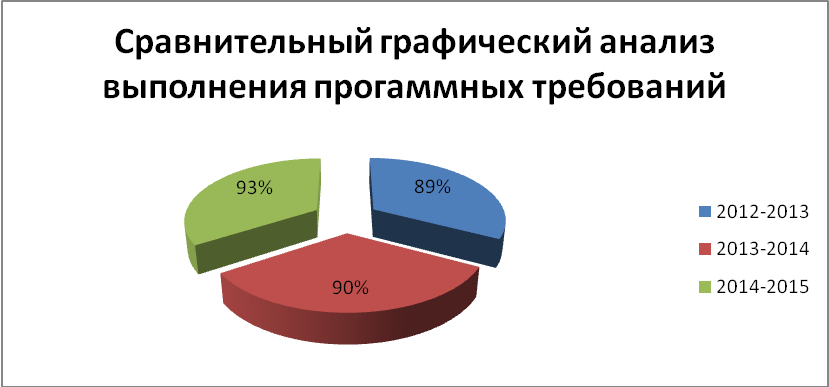 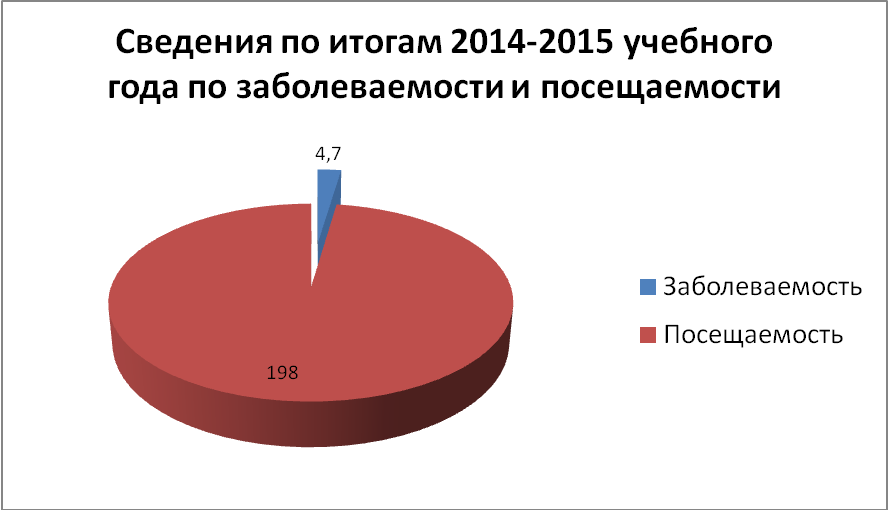 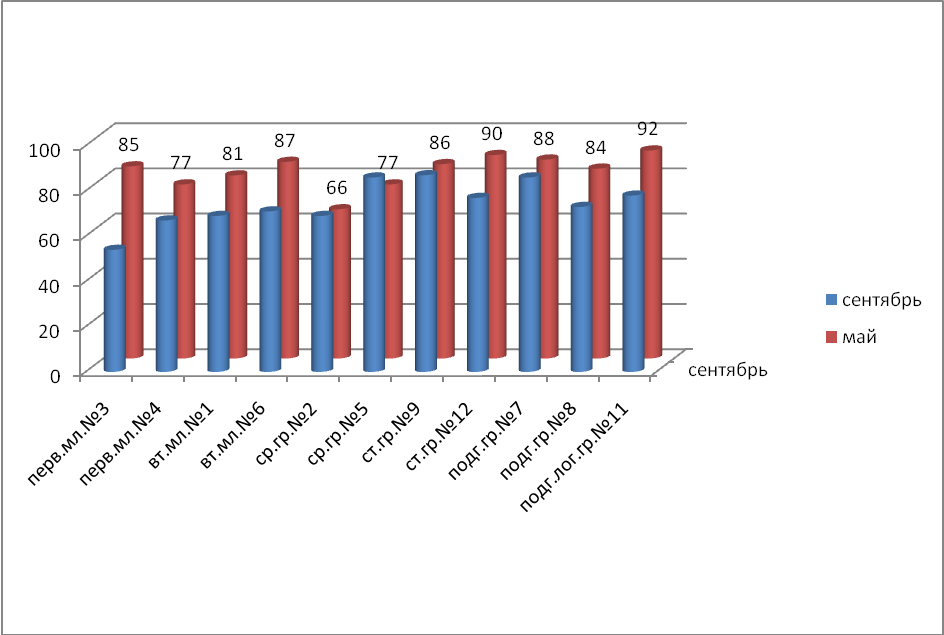 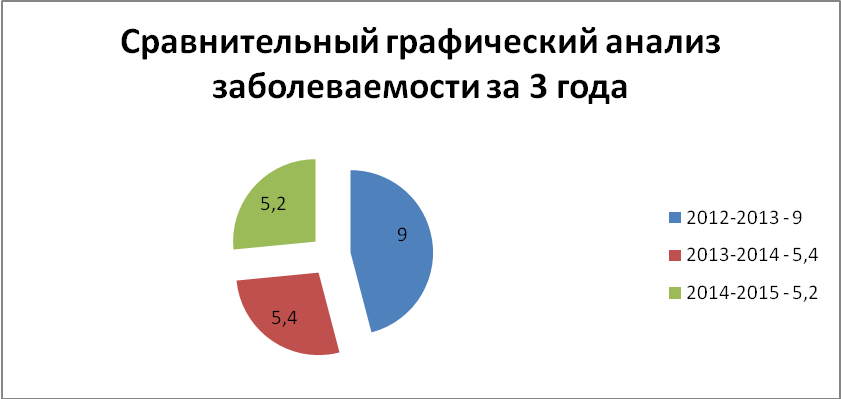 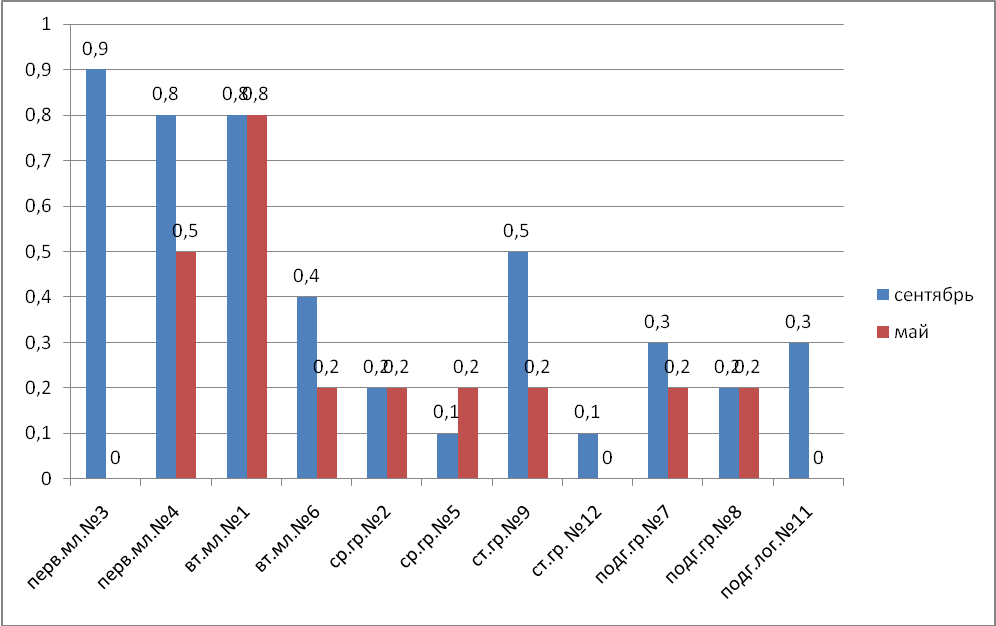 